Заходи 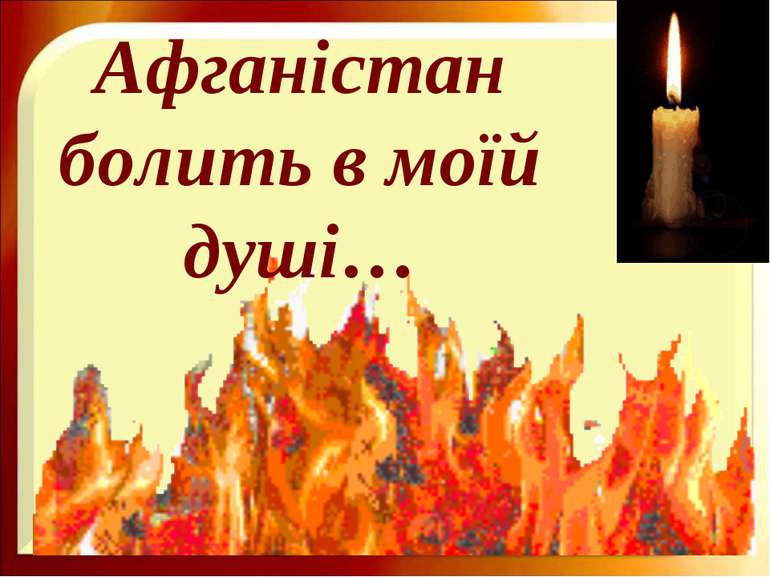 проведені по  відзначенню Дня вшанування учасників бойових дій на території інших держав№Назва заходу та форма його проведенняКласКласний керівникПерегляд і обговорення презентації «Час і досі не загоїв рани»5-АКушнірюк А.В.Перегляд відеоролика «Чужа війна. Афганістан»5-БТабахар Л.М.Виховна година «Відлуння Афганської війни»6-АКіснер Д.В.Онлайн-бесіда «Герої Афганістана нашого села»6-БТафійчук В.Ю.Інформаційна година «Чужиною забрані долі»7-АКолач Н.І.Відео-урок пам'яті «Пам'ятаймо наших односельчан, що загинули в Афганістані»7-БКілічук Л.В.Перегляд відеоролика «Афганістан»8-АВайс В.Ст.Онлайн-бесіда «Ціна чужої війни»9-АЯсінчак М.В.Онлайн-бесіда «Рани, які не загоюються»9-БВорохта М.В.Перегляд та обговорення відеофільму «Афган. 30 років після війни» https://www.youtube.com/watch?v=068mcTjRyuE10-АШтефанюк М.П.Перегляд і обговорення  презентації «Афганістан: героям крізь біль і сум»10-БЗеленчук Н.Д.